Lampiran 1Lembar  Observasi Aktivitas Mengajar Guru dalam Pelaksanaan Pembelajaran Siklus IPetunjuk : Berilah tanda (√) pada kolom yang tersedia sesuai dengan pengamatan peneliti pada saat guru melaksanakan pembelajaranObserverDarnah MansurDeskripsi kegiatan observasi aktivitas guru dalam kegiatan pembelajaran, sebagai berikut:B  : Baik, diberi skor 3, jika guru mempersiapkan dan menata alat dan bahan mainan sesuai dengan rencana dan jadwal kegiatan yang telah disusun.       C :	  Cukup, diberi skor 2, jika guru mempersiapkan alat dan bahan tetapi tidak 	   menata  sesuai dengan rencana dan jadwal kegiatan yang telah disusun.       K : Kurang, diberi skor 1, jika guru  tidak mempersiapkan dan menata bahan mainan sesuai dengan rencana dan jadwal kegiatan yang telah disusun. B  : Baik, diberi skor 3, jika guru meminta anak untuk duduk  melingkar.C : Cukup, diberi skor 2, jika guru kadang-kadang meminta anak untuk duduk     melingkar.K  : Kurang, diberi skor 1, jika guru  tidak meminta anak untuk duduk melingkar.B  : Baik, diberi skor 3, jika guru menyampaikan tema hari itu dan dikaitkan 		  dengan kehidupan anak.C  : Cukup, diberi skor 2, jika guru kadang-kadang menyampaikan tema hari itu 	  dan dikaitkan dengan kehidupan anak.K : Kurang, diberi skor 1, jika guru tidak menyampaikan tema hari itu dan tidak dikaitkan dengan kehidupan anak.B  : Baik, diberi skor 3, jika guru mengenalkan sentra dan alat main kepada anak.C : Cukup, diberi skor 2, jika guru kadang-kadang mengenalkan sentra dan alat main kepada anak.K : Kurang, diberi skor 1, jika guru tidak mengenalkan sentra dan alat main kepada anak.B : Baik, diberi skor 3, jika guru mempersilahkan anak bermain di sentra 		 sepuasnya sampai batas waktu yang telah disepakati.C : Cukup, diberi skor 2, jika guru kadang-kadang mempersilahkan anak bermain di sentra sepuasnya sampai batas waktu yang disepakati.K : Kurang, diberi skor 1, jika guru tidak mempersilahkan anak bermain di sentra sepuasnya   sampai batas waktu yang disepakati.B  : Baik, diberi skor 3, jika guru meminta semua anak merapikan alat bermain.C  : Cukup, diberi skor 2, jika guru hanya meminta sebagian anak merapikan alat bermain.K : Kurang, diberi skor 1, jika guru tidak meminta semua anak merapikan alat bemain. B  : Baik, diberi skor 3, jika guru menanyakan pengalaman main anak dari 		  kegiatan awal sampai dengan kegiatan akhir.C : Cukup, diberi skor 2, jika guru kadang-kadang menanyakan pengalaman main anak dari kegiatan awal sampai dengan kegiatan akhir.    K : Kurang, diberi skor 1, jika guru tidak menanyakan pengalaman main anak dari kegiatan awal sampai dengan kegiatan akhir.Lampiran 2Lembar Observasi Aktivitas Anak Didik Pertemuan 1 Siklus I dengan Menerapkan Pendekatan Beyond Centers and Circle Time (BCCT)ObserverDarnah MansurDeskripsi kegiatan observasi aktivitas anak didik dalam kegiatan pembelajaran, sebagai berikut:Dapat bekerjasama dengan temanB = Baik, diberi skor 3, jika anak didik mampu bekerjasama dengan teman. C = Cukup, diberi skor 2, jika anak didik kurang mampu bekerjasama dengan teman.K = Kurang, diberi skor 1, jika anak didik tidak mampu bekerjasama dengan teman.Senang menolongB = Baik, diberi skor 3, jika anak didik senang menolong.C = Cukup, diberi skor 2, jika anak didik jarang menolong.K = Kurang, diberi skor 1, jika anak didik tidak pernah menolong.Senang bermain dengan teman (tidak bermain sendiri)B = Baik, diberi skor 3, jika anak didik senang bermain dengan teman (tidak bermain sendiri). C  =  Cukup, diberi skor 2, jika anak didik jarang bermain dengan teman.K = Kurang, diberi skor 1, jika anak didik tidak senang bermain dengan teman (bermain sendiri).Mentaati peraturan yang adaB  =  Baik, diberi skor 3, jika anak didik mampu mentaati peraturan yang ada.C  =  Cukup, diberi skor 2, jika anak didik kurang mampu mentaati peraturan yang ada.K  =  Kurang, diberi skor 1, jika anak didik tidak mampu mentaati peraturan yang ada.Berbahasa sopan dan bermuka manisB =  Baik, diberi skor 3, jika anak didik mampu berbahasa sopan dan bermuka manis.C = Cukup, diberi skor 2, jika anak didik kurang mampu berbahasa sopan dan bermuka manis.K = Kurang, diberi skor 1, jika anak didik tidak mampu berbahasa sopan dan bermuka manis.Dapat melaksanakan tugas kelompokB = Baik, diberi skor 3, jika anak didik mampu melaksanakan tugas kelompok.C = Cukup, diberi skor 2, jika anak didik kurang mampu melaksanakan tugas kelompok.K = Kurang, diberi skor 1, jika anak didik tidak mampu melaksanakan tugas kelompok.Dapat memuji teman/orang lain.B = Baik, diberi skor 3, jika anak didik mampu memuji teman/orang lain.C = Cukup, diberi skor 2, jika anak didik kurang mampu memuji teman/orang lain.K = Kurang, diberi skor 1, jika anak didik tidak mampu memuji teman/orang lain.Lampiran 3Lembar Observasi Aktivitas Anak Didik Pertemuan 2 Siklus I dengan Menerapkan Pendekatan Beyond Centers and Circle Time (BCCT)ObserverDarnah MansurDeskripsi kegiatan observasi aktivitas anak didik dalam kegiatan pembelajaran, sebagai berikut:1. Dapat bekerjasama dengan temanB = Baik, diberi skor 3, jika anak didik mampu bekerjasama dengan teman. C = Cukup, diberi skor 2, jika anak didik kurang mampu bekerjasama dengan teman.K = Kurang, diberi skor 1, jika anak didik tidak mampu bekerjasama dengan teman.2.  Senang menolongB = Baik, diberi skor 3,jika anak didik senang menolong.C = Cukup, diberi skor 2, jika anak didik jarang menolong.K = Kurang, diberi skor 1, jika anak didik tidak pernah menolong.3.  Senang bermain dengan teman (tidak bermain sendiri)B = Baik, diberi skor 3, jika anak didik senang bermain dengan teman (tidak bermain sendiri).C  =  Cukup, diberi skor 2, jika anak didik jarang bermain dengan teman.K = Kurang, diberi skor 1, jika anak didik tidak senang bermain dengan teman (bermain sendiri).4.  Mentaati peraturan yang adaB  =  Baik, diberi skor 3, jika anak didik mampu mentaati peraturan yang ada.C  =  Cukup, diberi skor 2, jika anak didik kurang mampu mentaati peraturan yang ada.K  =  Kurang, diberi skor 1, jika anak didik tidak mampu mentaati peraturan yang ada.5.  Berbahasa sopan dan bermuka manisB =  Baik, diberi skor 3, jika anak didik mampu berbahasa sopan dan bermuka manis.C = Cukup, diberi skor 2, jika anak didik kurang mampu berbahasa sopan dan bermuka manis.K = Kurang, diberi skor 1, jika anak didik tidak mampu berbahasa sopan dan bermuka manis.6.  Dapat melaksanakan tugas kelompokB = Baik, diberi skor 3, jika anak didik mampu melaksanakan tugas kelompok.C = Cukup, diberi skor 2, jika anak didik kurang mampu melaksanakan tugas kelompok.K = Kurang, diberi skor 1, jika anak didik tidak mampu melaksanakan tugas kelompok.7.  Dapat memuji teman/orang lain.B = Baik, diberi skor 3, jika anak didik mampu memuji teman/orang lain.C = Cukup, diberi skor 2, jika anak didik kurang mampu memuji teman/orang lain.K = Kurang, diberi skor 1, jika anak didik tidak mampu memuji teman/orang lain.Lampiran 4Lembar  Observasi Aktivitas Mengajar Guru dalam Pelaksanaan Pembelajaran Siklus IIPetunjuk : Berilah tanda (√) pada kolom yang tersedia sesuai dengan pengamatan peneliti pada saat guru melaksanakan pembelajaranObserverDarnah MansurDeskripsi kegiatan observasi aktivitas guru dalam kegiatan pembelajaran, sebagai berikut:1.    B  : Baik, diberi skor 3, jika guru mempersiapkan dan menata alat dan bahan 		  mainan sesuai dengan rencana dan jadwal kegiatan yang telah disusun.       C :	  Cukup, diberi skor 2, jika guru mempersiapkan alat dan bahan tetapi tidak 	   menata  sesuai dengan rencana dan jadwal kegiatan yang telah disusun.       K : Kurang, diberi skor 1, jika guru  tidak mempersiapkan dan menata bahan mainan sesuai dengan rencana dan jadwal kegiatan yang telah disusun.2.    B  : Baik, diberi skor 3, jika guru meminta anak untuk duduk  melingkar.C : Cukup, diberi skor 2, jika guru kadang-kadang meminta anak untuk duduk    melingkar.K  : Kurang, diberi skor 1, jika guru  tidak meminta anak untuk duduk melingkar.3.  B : Baik, diberi skor 3, jika guru menyampaikan tema hari itu dan dikaitkan dengan kehidupan   anak.C  : Cukup, diberi skor 2, jika guru kadang-kadang menyampaikan tema hari itu dan dikaitkan dengan kehidupan anak.K : Kurang, diberi skor 1, jika guru tidak menyampaikan tema hari itu dan tidak dikaitkan dengan kehidupan anak  kelompok.4.    B  : Baik, diberi skor 3, jika guru mengenalkan sentra dan alat main kepada anak.C : Cukup, diberi skor 2, jika guru kadang-kadang mengenalkan sentra dan alat main kepada anak.K  : Kurang, diberi skor 1, jika guru tidak mengenalkan sentra dan alat main kepada anak.5.  B : Baik, diberi skor 3, jika guru mempersilahkan anak bermain di sentra sepuasnya sampai batas waktu yang telah disepakati.C : Cukup, diberi skor 2, jika guru mempersilahkan anak bermain di sentra sepuasnya sampai batas waktu yang telah disepakati.K : Kurang, diberi skor 1, jika guru tidak mempersilahkan anak bermain di sentra sepuasnya sampai batas waktu yang disepakati.6.    B  : Baik, diberi skor 3, jika guru meminta semua anak merapikan alat bermain.C  : Cukup, diberi skor 2, jika guru hanya meminta sebagian anak merapikan alat bermain.K : Kurang, diberi skor 1, jika guru tidak meminta semua anak merapikan alat bemain.7.    B  : Baik, diberi skor 3, jika guru menanyakan pengalaman main anak dari 		  kegiatan awal sampai dengan kegiatan akhir.C : Cukup, diberi skor 2, jika guru kadang-kadang menanyakan pengalaman main anak dari kegiatan awal sampai dengan kegiatan akhir.        K  : Kurang, diberi skor 1, jika guru tidak menanyakan pengalaman main anak 	   dari kegiatan awal sampai dengan kegiatan akhir.Lampiran 5Lembar Observasi Aktivitas Anak Didik Pertemuan 1 Siklus II dengan Menerapkan Pendekatan Beyond Centers and Circle Time (BCCT)ObserverDarnah MansurDeskripsi kegiatan observasi aktivitas anak didik dalam kegiatan pembelajaran, sebagai berikut:Dapat bekerjasama dengan teman.B = Baik, diberi skor 3, jika anak didik mampu bekerjasama dengan teman.C = Cukup, diberi skor 2, jika anak didik kurang mampu bekerjasama dengan teman.K = Kurang, diberi skor 1, jika anak didik tidak mampu bekerjasama dengan teman.Senang menolong.B = Baik, diberi skor 3, jika anak didik senang menolong.C = Cukup, diberi skor 2, jika anak didik jarang menolong.K = Kurang, diberi skor 1, jika anak didik tidak pernah menolong.Senang bermain dengan teman (tidak bermain sendiri).B = Baik, diberi skor 3, jika anak didik senang bermain dengan teman (tidak bermain sendiri).C  =  Cukup, diberi skor 2, jika anak didik jarang bermain dengan teman.K = Kurang, diberi skor 1, jika anak didik tidak senang bermain dengan teman (bermain sendiri).Mentaati peraturan yang ada.B  =  Baik, diberi skor 3, jika anak didik mampu mentaati peraturan yang ada.C  =  Cukup, diberi skor 2, jika anak didik kurang mampu mentaati peraturan yang ada.K  =  Kurang, diberi skor 1, jika anak didik tidak mampu mentaati peraturan yang ada.Berbahasa sopan dan bermuka manis.B =  Baik, diberi skor 3, jika anak didik mampu berbahasa sopan dan bermuka manis.C = Cukup, diberi skor 2, jika anak didik kurang mampu berbahasa sopan dan bermuka manis.K = Kurang, diberi skor 1, jika anak didik tidak mampu berbahasa sopan dan bermuka manis.Dapat melaksanakan tugas kelompok.B = Baik, diberi skor 3, jika anak didik mampu melaksanakan tugas kelompok.C = Cukup, diberi skor 2, jika anak didik kurang mampu melaksanakan tugas kelompok.K = Kurang, diberi skor 1, jika anak didik tidak mampu melaksanakan tugas kelompok.Dapat memuji teman/orang lain.B = Baik, diberi skor 3, jika anak didik mampu memuji teman/orang lain.C = Cukup, diberi skor 2, jika anak didik kurang mampu memuji teman/orang lain.K = Kurang, diberi skor 1, jika anak didik tidak mampu memuji teman/orang lain.Lampiran 6Lembar Observasi Aktivitas Anak Didik Pertemuan 2 Siklus II dengan Menerapkan Pendekatan Beyond Centers and Circle Time (BCCT)ObserverDarnah MansurDeskripsi kegiatan observasi aktivitas anak didik dalam kegiatan pembelajaran, sebagai berikut:Dapat bekerjasama dengan teman.  a.   B = Baik, diberi skor 3, jika anak didik mampu bekerjasama dengan teman.  b.   C = Cukup, diberi skor 2, jika anak didik kurang mampu bekerjasama dengan teman. c.   K = Kurang, diberi skor 1, jika anak didik tidak mampu bekerjasama dengan teman.Senang menolong.B = Baik, diberi skor 3, jika anak didik senang menolong.C = Cukup, diberi skor 2, jika anak didik jarang menolong.K = Kurang, diberi skor 1, jika anak didik tidak pernah menolong.Senang bermain dengan teman (tidak bermain sendiri).B = Baik, diberi skor 3, jika anak didik senang bermain dengan teman (tidak bermain sendiri).C  =  Cukup, diberi skor 2, jika anak didik jarang bermain dengan teman.K = Kurang, diberi skor 1, jika anak didik tidak senang bermain dengan teman (bermain sendiri).Mentaati peraturan yang ada.B  =  Baik, diberi skor 3, jika anak didik mampu mentaati peraturan yang ada.C  =  Cukup, diberi skor 2, jika anak didik kurang mampu mentaati peraturan yang ada.K  =  Kurang, diberi skor 1, jika anak didik tidak mampu mentaati peraturan yang ada.Berbahasa sopan dan bermuka manis.B =  Baik, diberi skor 3, jika anak didik mampu berbahasa sopan dan bermuka manis.C = Cukup, diberi skor 2, jika anak didik kurang mampu berbahasa sopan dan bermuka manis.K = Kurang, diberi skor 1, jika anak didik tidak mampu berbahasa sopan dan bermuka manis.Dapat melaksanakan tugas kelompok.B = Baik, diberi skor 3, jika anak didik mampu melaksanakan tugas kelompok.C = Cukup, diberi skor 2, diberi skor 2, jika anak didik kurang mampu melaksanakan tugas kelompok.K = Kurang, diberi skor 1, jika anak didik tidak mampu melaksanakan tugas kelompok.Dapat memuji teman/orang lain.B = Baik, diberi skor 3, jika anak didik mampu memuji teman/orang lain.C = Cukup, diberi skor 2, jika anak didik kurang mampu memuji teman/orang lain.K = Kurang, diberi skor 1, jika anak didik tidak mampu memuji teman/orang lain.Lampiran 11 DOKUMENTASI PELAKSANAAN PENDEKATAN BEYOND CENTERS AND CIRCLE TIME (BCCT)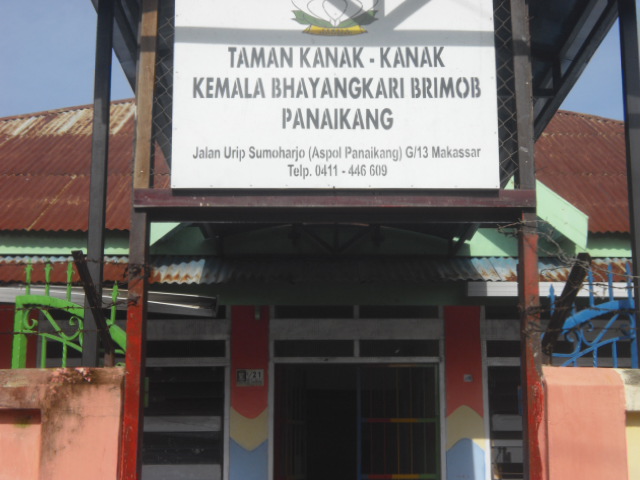 Taman Kanak-kanak Kemala Bhayangkari Panaikang dari depan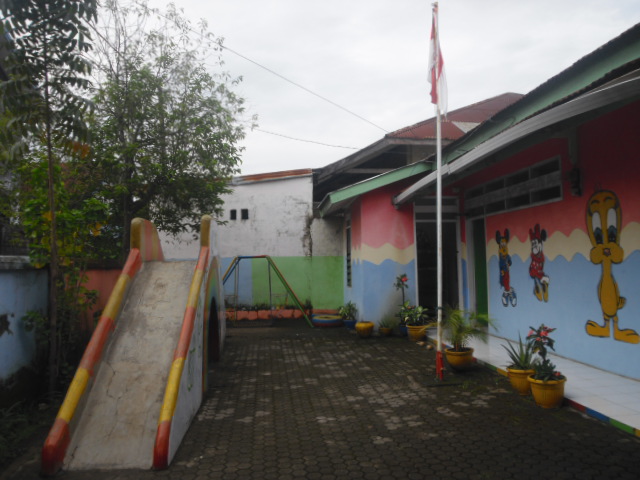 Taman Kanak-kanak Kemala Bhayangkari Panaikang dari Samping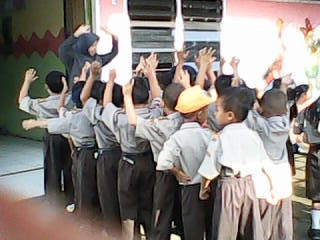 Anak didik berbaris di halaman sekolah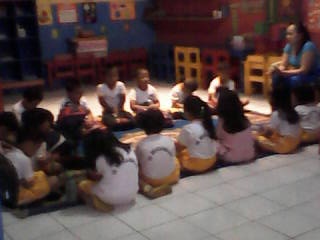 Anak didik mengikuti kegiatan awal pembelajaran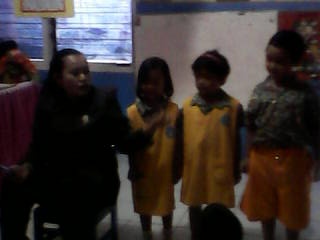 Anak didik tampil ke depan berbagi pengalaman kepada temannya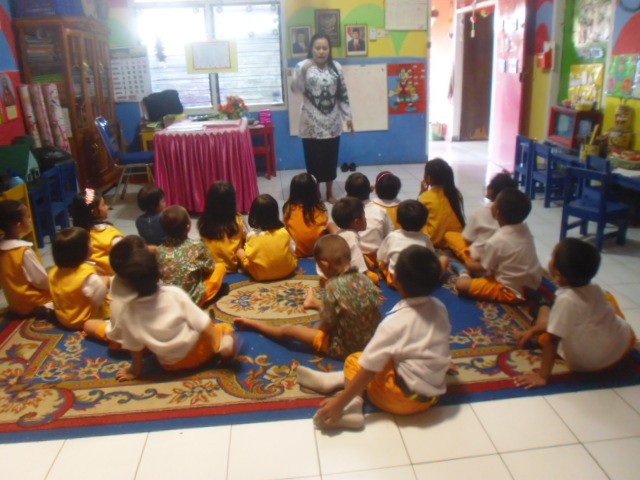 Anak didik memperhatikan arahan dari guru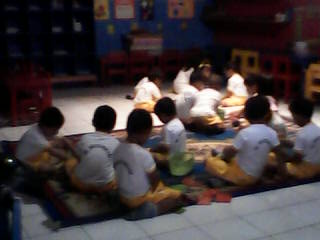 Anak didik kerja kelompok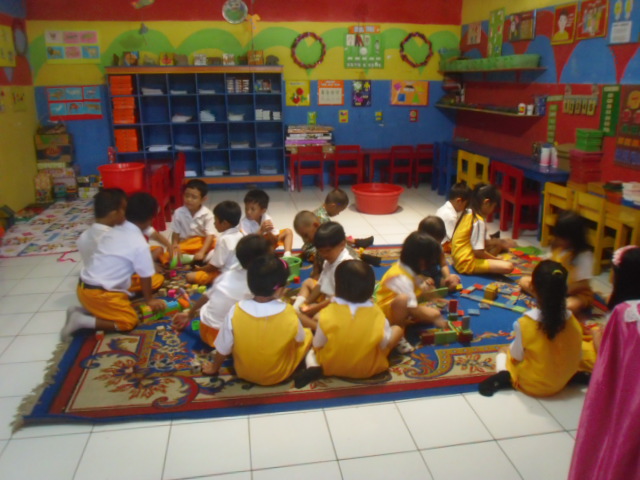 Anak didik bermain bersamaFokusTahapan PembelajaranHasil yang dicapaiHasil yang dicapaiHasil yang dicapaiHasil yang dicapaiHasil yang dicapaiHasil yang dicapaiSkor Rata-rataFokusTahapan PembelajaranPertemuan 1Pertemuan 1Pertemuan 1Pertemuan 2Pertemuan 2Pertemuan 2Skor Rata-rataFokusTahapan PembelajaranBCKBCKSkor Rata-rataPendekatan Beyond Centers and  Circle time (BCCT).Guru menata alat dan bahan mainan sesuai dengan rencana dan jadwal kegiatan yang telah disusun.ـ√ــ√ـ2Pendekatan Beyond Centers and  Circle time (BCCT).Guru meminta anak untuk duduk melingkar.ـ√ــ√ـ2Pendekatan Beyond Centers and  Circle time (BCCT).Guru menyampaikan tema hari itu dan dikaitkan dengan kehidupan anak.ـ√ـ√ــ2,5Pendekatan Beyond Centers and  Circle time (BCCT).Guru mengenalkan sentra dan alat main kepada anak.ـ√ـ√ــ2,5Pendekatan Beyond Centers and  Circle time (BCCT).Guru mempersilahkan anak bermain di sentra sepuasnya sampai batas waktu yang telah disepakati.√ــ√ــ3Pendekatan Beyond Centers and  Circle time (BCCT).Guru meminta semua anak merapikan alat bermain.ـ√ــ√ـ2Pendekatan Beyond Centers and  Circle time (BCCT).Guru menanyakan pengalaman main anak dari kegiatan awal sampai dengan kegiatan akhir.ـ√ـ√ــ2,5JumlahJumlah312ـ126ـ2,35Jumlah PersentaseJumlah PersentaseJumlah PersentaseJumlah PersentaseJumlah PersentaseJumlah PersentaseJumlah PersentaseJumlah Persentase78,57%No.Nama Anak DidikAspek yang diamatiAspek yang diamatiAspek yang diamatiAspek yang diamatiAspek yang diamatiAspek yang diamatiAspek yang diamatiAspek yang diamatiAspek yang diamatiAspek yang diamatiAspek yang diamatiAspek yang diamatiAspek yang diamatiAspek yang diamatiAspek yang diamatiAspek yang diamatiAspek yang diamatiAspek yang diamatiAspek yang diamatiAspek yang diamatiAspek yang diamatiSkor Rata-rataNo.Nama Anak Didik111222333444555666777Skor Rata-rataNo.Nama Anak DidikBCKBCKBCKBCKBCKBCKBCKSkor Rata-rata1Gabriela Nadineـ√ــ√ـــ√ـ√ـ√ـــ√ــ√ـ22Ni Komang Asti√ـــ√ـ√ــ√ــ√ــ√ــ√ــ2,853Carolina Viola K√ــ√ـــ√ــ√ـ√ــ√ــ√ــ2.714Zetaya Salbaasـ√ـ√ــ√ـــ√ـ√ــ√ــ√ــ2,715Beni Dikta Oliviaــ√√ـــ√ــ√ــ√ــ√ــ√ـ26Nagita Cithia√ــ√ــ√ـــ√ـ√ــ√ــ√ــ2,857Hiskia Lucky Mـ√ــ√ــ√ــ√ـ√ـــ√ــ√ـ2,148Kadek Wahyu Sــ√ــ√ــ√ــ√ــ√ــ√ــ√19Ewandra Patrick√ــ√ــ√ــ√ــ√ــ√ــ√ــ310Adrian Rifaldo Aـ√ــ√ــ√ــ√ــ√ــ√ـ√ــ2,1411Erianto√ــ√ــــ√ـ√ـ√ـــ√ـ√ــ2,4212Jericho Imanuelـ√ـ√ـــ√ــ√ــ√ــ√ـ√ــ2,2813Gibran Blessy Rــ√ــ√ــ√ــ√ــ√ـ√ــ√ـ1,2814Marfel Mahesaـ√ــ√ــ√ــ√ــ√ــ√ــ√ـ215Elsas Agungــ√ــ√ــ√ــ√ــ√ـ√ــ√ـ1,2816Galang Sesarـ√ـ√ـــ√ـ√ــ√ــ√ــ√ـ2,2817Arlando√ــ√ــ√ــ√ــ√ـ√ـ√ـ318Diamanto Nـ√ــ√ــ√ــ√ـ√ــ√ــ√ـ219Marsha Auliaـ√ـ√ـــ√ـ√ـــ√ــ√ــ√ـ2,28JumlahJumlah4040404545453838384040404444444343434646462,22Jumlah PersentaseJumlah PersentaseJumlah PersentaseJumlah PersentaseJumlah PersentaseJumlah PersentaseJumlah PersentaseJumlah PersentaseJumlah PersentaseJumlah PersentaseJumlah PersentaseJumlah PersentaseJumlah PersentaseJumlah PersentaseJumlah PersentaseJumlah PersentaseJumlah PersentaseJumlah PersentaseJumlah PersentaseJumlah PersentaseJumlah PersentaseJumlah PersentaseJumlah Persentase74,06 %No.Nama Anak DidikAspek yang diamatiAspek yang diamatiAspek yang diamatiAspek yang diamatiAspek yang diamatiAspek yang diamatiAspek yang diamatiAspek yang diamatiAspek yang diamatiAspek yang diamatiAspek yang diamatiAspek yang diamatiAspek yang diamatiAspek yang diamatiAspek yang diamatiAspek yang diamatiAspek yang diamatiAspek yang diamatiAspek yang diamatiAspek yang diamatiAspek yang diamatiSkor Rata-rataNo.Nama Anak Didik111222333444555666777Skor Rata-rataNo.Nama Anak DidikBCKBCKBCKBCKBCKBCKBCKSkor Rata-rata1Gabriela Nadineــ√ـ√ـــ√ـ√ــ√ــ√ــ√ـ1,712Ni Komang Asti√ــ√ــ√ــ√ــ√ــ√ــ√ــ33Carolina Viola K√ـــ√ــ√ـ√ــ√ـــ√ـ√ــ2,574Zetaya Salbaas√ـــ√ـ√ــ√ــ√ــ√ــ√ــ2,855Beni Dikta Olivia√ـــ√ــ√ـ√ـــ√ـ√ــ√ــ2,576Nagita Cithia√ــ√ـــ√ـ√ــ√ــ√ــ√ــ2,857Hiskia Lucky Mـ√ــ√ــ√ـ√ــ√ــ√ــ√ــ2,578Kadek Wahyu S√ــ√ــ√ـــ√ــ√ـ√ــ√ــ2,719Ewandra Patrick√ــ√ــ√ــ√ــ√ــ√ــ√ــ310Adrian Rifaldo Aـ√ـ√ـــ√ـ√ـــ√ـ√ــ√ــ2,5711Erianto√ـــ√ـ√ـ√ــ√ــ√ــ√ــ2,8512Jericho Imanuelـ√ــ√ــ√ــ√ـ√ــ√ــ√ــ2,4813Gibran Blessy Rــ√ــ√ــ√ـ√ـــ√ـ√ــ√ـ1,4214Marfel Mahesaـ√ــ√ــ√ـ√ــ√ـــ√ـ√ــ2,4215Elsas Agungــ√ــ√ــ√ــ√ـ√ـ√ــ√ــ1,7116Galang Sesarـ√ــ√ــ√ـ√ــ√ــ√ــ√ــ2,5717Arlando√ــ√ــ√ــ√ــ√ــ√ــ√ــ318Diamanto Nـ√ــ√ــ√ـ√ــ√ـــ√ـ√ــ2,2419Marsha Auliaـ√ــ√ــ√ـ√ــ√ــ√ـ√ــ2,57JumlahJumlah4444444242424141415151515050505252525555552,50Jumlah PersentaseJumlah PersentaseJumlah PersentaseJumlah PersentaseJumlah PersentaseJumlah PersentaseJumlah PersentaseJumlah PersentaseJumlah PersentaseJumlah PersentaseJumlah PersentaseJumlah PersentaseJumlah PersentaseJumlah PersentaseJumlah PersentaseJumlah PersentaseJumlah PersentaseJumlah PersentaseJumlah PersentaseJumlah PersentaseJumlah PersentaseJumlah PersentaseJumlah Persentase83,50 %FokusTahapan PembelajaranHasil yang di capaiHasil yang di capaiHasil yang di capaiHasil yang di capaiHasil yang di capaiHasil yang di capaiSkor rata-rataFokusTahapan PembelajaranPertemuan 1Pertemuan 1Pertemuan 1Pertemuan 2Pertemuan 2Pertemuan 2Skor rata-rataFokusTahapan PembelajaranBCKBCKSkor rata-rataPendekatan Beyond Centers and circle time (BCCT)Guru menata alat dan bahan mainan sesuai dengan rencana dan jadwal kegiatan yang telah disusun.√ــ√ــ3Pendekatan Beyond Centers and circle time (BCCT)Guru meminta anak untuk duduk melingkar.√ــ√ــ3Pendekatan Beyond Centers and circle time (BCCT)Guru menyampaikan tema hari itu dan dikaitkan dengan kehidupan anak.√ــ√ــ3Pendekatan Beyond Centers and circle time (BCCT)Guru mengenalkan sentra dan alat main kepada anak.√ــ√ــ3Pendekatan Beyond Centers and circle time (BCCT)Guru mempersilahkan anak bermain di sentra sepuasnya hingga batas waktu yang telah disepakati.√ــ√ــ3Pendekatan Beyond Centers and circle time (BCCT)Guru meminta semua anak merapikan alat bermain.ـ√ــ√ـ2Pendekatan Beyond Centers and circle time (BCCT)Guru menanyakan pengalaman main anak dari kegiatan awal sampai dengan kegiatan akhir.√ــ√ــ3JumlahJumlah312126ــ2,85Jumlah PersentaseJumlah PersentaseJumlah PersentaseJumlah PersentaseJumlah PersentaseJumlah PersentaseJumlah PersentaseJumlah Persentase95,23%No.Nama Anak DidikAspek yang diamatiAspek yang diamatiAspek yang diamatiAspek yang diamatiAspek yang diamatiAspek yang diamatiAspek yang diamatiAspek yang diamatiAspek yang diamatiAspek yang diamatiAspek yang diamatiAspek yang diamatiAspek yang diamatiAspek yang diamatiAspek yang diamatiAspek yang diamatiAspek yang diamatiAspek yang diamatiAspek yang diamatiAspek yang diamatiAspek yang diamatiSkor Rata-rataNo.Nama Anak Didik111222333444555666777Skor Rata-rataNo.Nama Anak DidikBCKBCKBCKBCKBCKBCKBCKSkor Rata-rata1Gabriela Nadineـ√ــ√ــ√ـ√ــ√ــ√ــ√ــ2,572Ni Komang Asti√ــ√ــ√ــ√ــ√ــ√ــ√ــ33Carolina Viola K√ــ√ـــ√ـ√ـــ√ـ√ــ√ــ2,714Zetaya Salbaas√ــ√ــ√ــ√ــ√ــ√ــ√ــ35Beni Dikta Olivia√ــ√ــ√ــ√ــ√ــ√ــ√ــ36Nagita Cithia√ــ√ــ√ــ√ــ√ــ√ــ√ــ37Hiskia Lucky M√ــ√ـــ√ـ√ــ√ــ√ــ√ــ2,858Kadek Wahyu S√ــ√ــ√ــ√ــ√ــ√ــ√ــ39Ewandra Patrick√ــ√ــ√ــ√ــ√ــ√ــ√ــ310Adrian Rifaldo A√ــ√ــ√ــ√ــ√ــ√ــ√ــ311Erianto√ــ√ــ√ــ√ـــ√ـ√ــ√ــ2,8512Jericho Imanuelـ√ــ√ـ√ــ√ــ√ــ√ــ√ــ2,7113Gibran Blessy Rــ√ــ√ــ√ـ√ـــ√ـ√ــ√ـ1,4214Marfel Mahesaـ√ــ√ــ√ـ√ــ√ـــ√ـ√ــ2,4215Elsas Agungــ√ــ√ــ√ـ√ــ√ـ√ــ√ــ1,8516Galang Sesarـ√ــ√ــ√ـ√ــ√ــ√ــ√ــ2,5717Arlando√ــ√ــ√ـ√ــ√ــ√ــ√ــ318Diamanto Nـ√ــ√ــ√ـ√ــ√ـــ√ـ√ــ2,4219Marsha Auliaـ√ــ√ــ√ـ√ــ√ــ√ــ√ــ2,57JumlahJumlah4747474747474646465555555252525454545656562,68Jumlah PersentaseJumlah PersentaseJumlah PersentaseJumlah PersentaseJumlah PersentaseJumlah PersentaseJumlah PersentaseJumlah PersentaseJumlah PersentaseJumlah PersentaseJumlah PersentaseJumlah PersentaseJumlah PersentaseJumlah PersentaseJumlah PersentaseJumlah PersentaseJumlah PersentaseJumlah PersentaseJumlah PersentaseJumlah PersentaseJumlah PersentaseJumlah PersentaseJumlah Persentase89,36 %No.Nama Anak DidikAspek yang diamatiAspek yang diamatiAspek yang diamatiAspek yang diamatiAspek yang diamatiAspek yang diamatiAspek yang diamatiAspek yang diamatiAspek yang diamatiAspek yang diamatiAspek yang diamatiAspek yang diamatiAspek yang diamatiAspek yang diamatiAspek yang diamatiAspek yang diamatiAspek yang diamatiAspek yang diamatiAspek yang diamatiAspek yang diamatiAspek yang diamatiSkor Rata-rataNo.Nama Anak Didik111222333444555666777Skor Rata-rataNo.Nama Anak DidikBCKBCKBCKBCKBCKBCKBCKSkor Rata-rata1Gabriela Nadineـ√ــ√ــ√ـ√ـــ√√ــ√ــ2,422Ni Komang Asti√ــ√ــ√ــ√ــ√ــ√ــ√ــ33Carolina Viola K√ـــ√ــ√ـ√ــ√ــ√ــ√ــ2,714Zetaya Salbaas√ــ√ــ√ــ√ــ√ــ√ــ√ــ35Beni Dikta Olivia√ــ√ــ√ــ√ــ√ــ√ــ√ــ36Nagita Cithia√ــ√ــ√ــ√ــ√ــ√ــ√ــ37Hiskia Lucky M√ـــ√ـ√ــ√ـــ√ـ√ــ√ــ2,718Kadek Wahyu S√ــ√ــ√ـــ√ــ√ـ√ــ√ــ2,719Ewandra Patrick√ــ√ــ√ــ√ــ√ــ√ــ√ــ310Adrian Rifaldo A√ــ√ــ√ــ√ـــ√ـ√ــ√ــ2,8511Erianto√ـــ√ـ√ــ√ــ√ــ√ــ√ــ2,8512Jericho Imanuelـ√ـ√ـــ√ـ√ـــ√ـ√ــ√ــ2,5713Gibran Blessy Rــ√ـ√ــ√ــ√ــ√ــ√ـ√ــ214Marfel Mahesaـ√ـ√ـــ√ـ√ــ√ـــ√ـ√ــ2,5715Elsas Agungـ√ـــ√ـ√ــ√ــ√ـ√ــ√ــ2,1416Galang Sesarـ√ـ√ــ√ــ√ــ√ــ√ــ√ــ2,8517Arlando√ــ√ــ√ــ√ــ√ــ√ــ√ــ318Diamanto Nـ√ـ√ـــ√ـ√ــ√ـــ√ـ√ــ2,5719Marsha Auliaـ√ـ√ــ√ــ√ــ√ــ√ــ√ــ2,85JumlahJumlah4848485050505050505454545050505454545757572,72Jumlah PersentaseJumlah PersentaseJumlah PersentaseJumlah PersentaseJumlah PersentaseJumlah PersentaseJumlah PersentaseJumlah PersentaseJumlah PersentaseJumlah PersentaseJumlah PersentaseJumlah PersentaseJumlah PersentaseJumlah PersentaseJumlah PersentaseJumlah PersentaseJumlah PersentaseJumlah PersentaseJumlah PersentaseJumlah PersentaseJumlah PersentaseJumlah PersentaseJumlah Persentase90,87 %